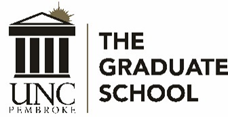 REQUEST FOR ACADEMIC/PROFESSIONALRECOMMENDATIONDear Recommender,
	We have implemented a new application system and this form is not yet electronic. We ask that you download, complete, and upload this form during the interim. Please fill in applicants name and other information to the best of your ability. Thank you so much for your patience.Sincerely,The Graduate School******************************************************************Applicant’s Full Legal Name: 1. How long and in what professional capacity have you known the applicant?  2. Evaluate this applicant, comparing him/her with other students/employees at similar stages of their academic/professional careers.

3. Elaborate on one or more of the listed characteristics that demonstrates the candidate’s particular aptitude for graduate study in his/her chosen field. Recommender’s Name: __________________________________________________	  Date: _______________Position/Title: ________________________________________________________________________________Institution/Affiliation: ____________________________________	School (if applicable): ________________Work Address: __________________________________________	Work Number: ______________________Email Address: _______________________________________________________________________________ExcellentAbove AverageAverageBelow AverageNo Basis for JudgmentAbility to Communicate- OrallyAbility to Communicate- WrittenAbility to Work with OthersCreativityExhibits Potential to Pursue Graduate StudyInitiativeLeadershipWork habitsOverall Rating